Supplementary MaterialSupplementary Figures and TablesAbbreviations: BMI = body mass index; FEV1 = forced expiratory flow in one second; SEM = standard error of the mean; n.d. = not determined.Table S2. Summary of the macrorheological parameters of 2% and 10% bovine submaxillary mucin. Mean values and standard error of the mean (SEM) of the storage modulus G’ (Pa), loss modulus G’’ (Pa), effective mesh size (nm) and phase angle (°) of 2% (n = 5) and 10% (n = 5) bovine submaxillary mucin (BSM) measured at a frequency of 1 Hz at 25 °C and 37 °C with and without solvent trap. *P<0.05, **P<0.01, ***P<0.001.Table S3. Summary of the macrorheological parameters of sputum from healthy controls and patients with cystic fibrosis. Mean values and standard error of the mean (SEM) of the storage modulus G’ (Pa), loss modulus G’’ (Pa), effective mesh size (nm) and phase angle (°) of sputum from healthy controls (n = 10) and patients with cystic fibrosis (n = 10) measured at a frequency of 1 Hz at 25 °C and 37 °C with and without solvent trap. *P<0.05.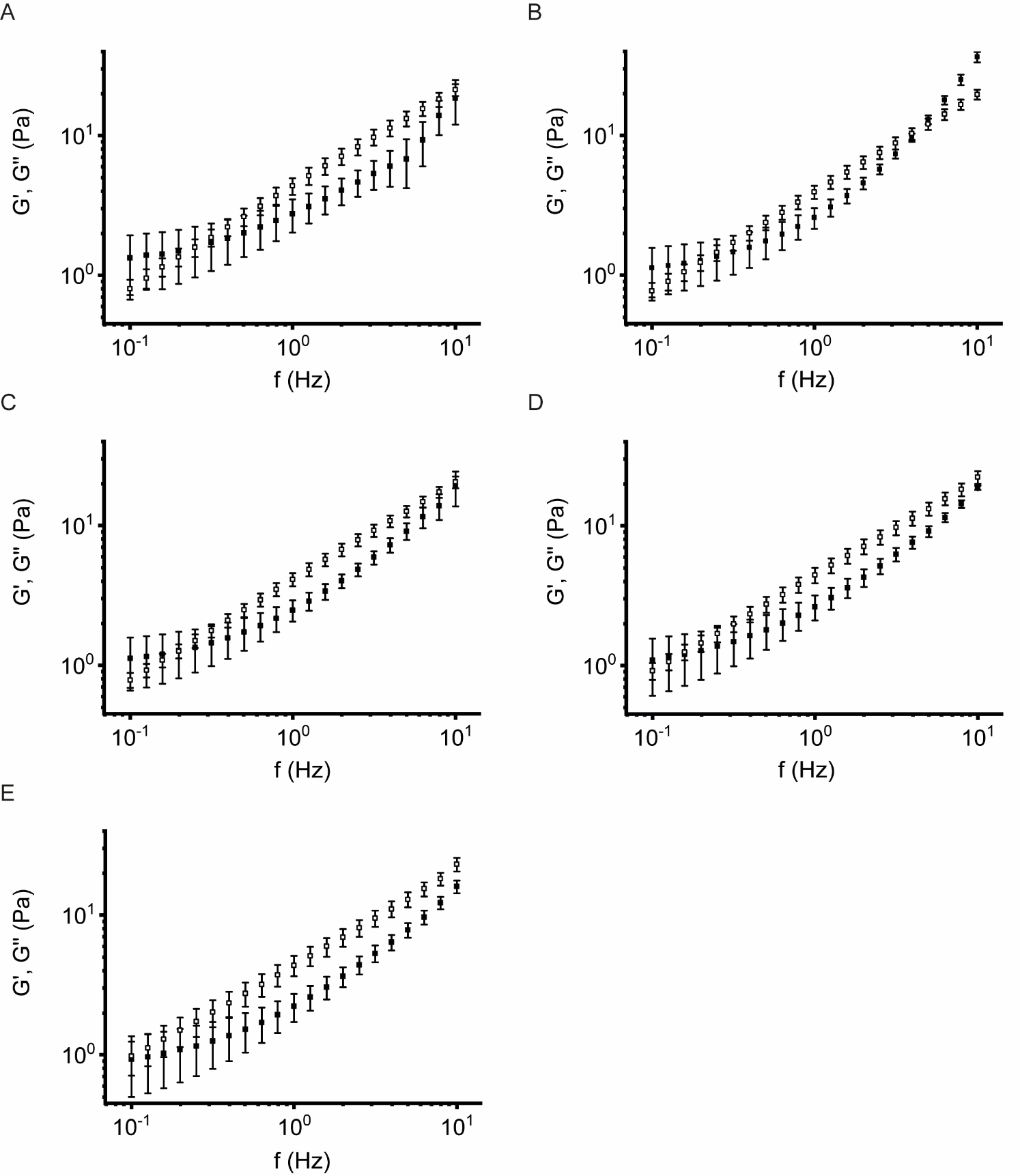 Figure S1. Deformation effect of different strain amplitudes. Storage modulus G’ (closed squares) and loss modulus G’’ (open squares) of different strain amplitudes 0.5% (A) - 1% (B) - 2% (C) - 5% (D) - 10% (E) as function of frequency (Hz) of 10% bovine submaxillary mucin (n = 5) measured at 37 °C with solvent trap.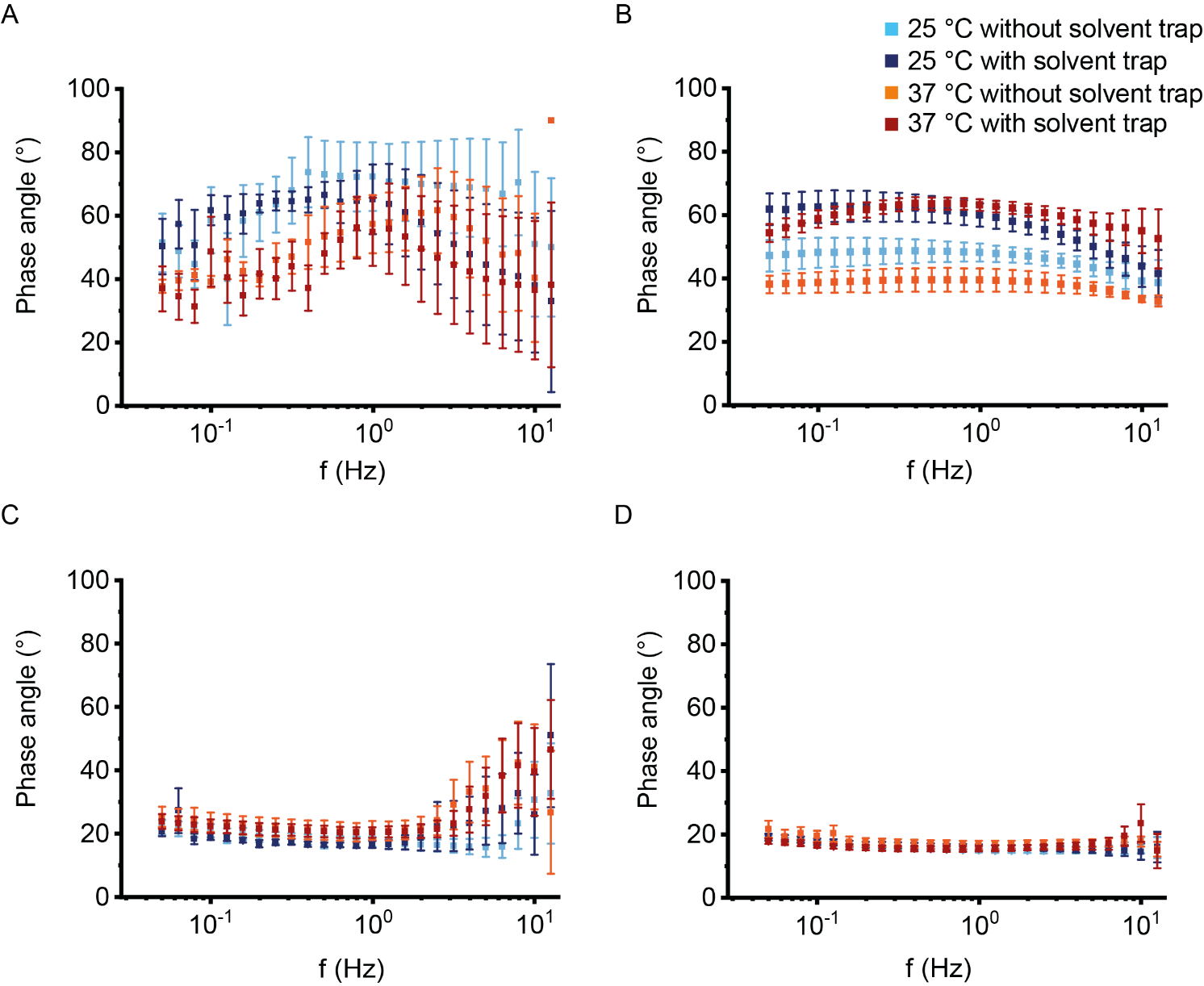 Figure S2. Phase angle of bovine submaxillary mucin and human sputum. Phase angle (°) or loss factor of (A) 2% (n = 5) and (B) 10% (n = 5) bovine submaxillary mucin and of (C) sputum from healthy controls (n = 10) and (D) patients with cystic fibrosis (n = 10) as function of frequency (Hz). Data are shown as mean ± standard error of the mean (SEM) of measurements at 25 °C and 37 °C with and without solvent trap. 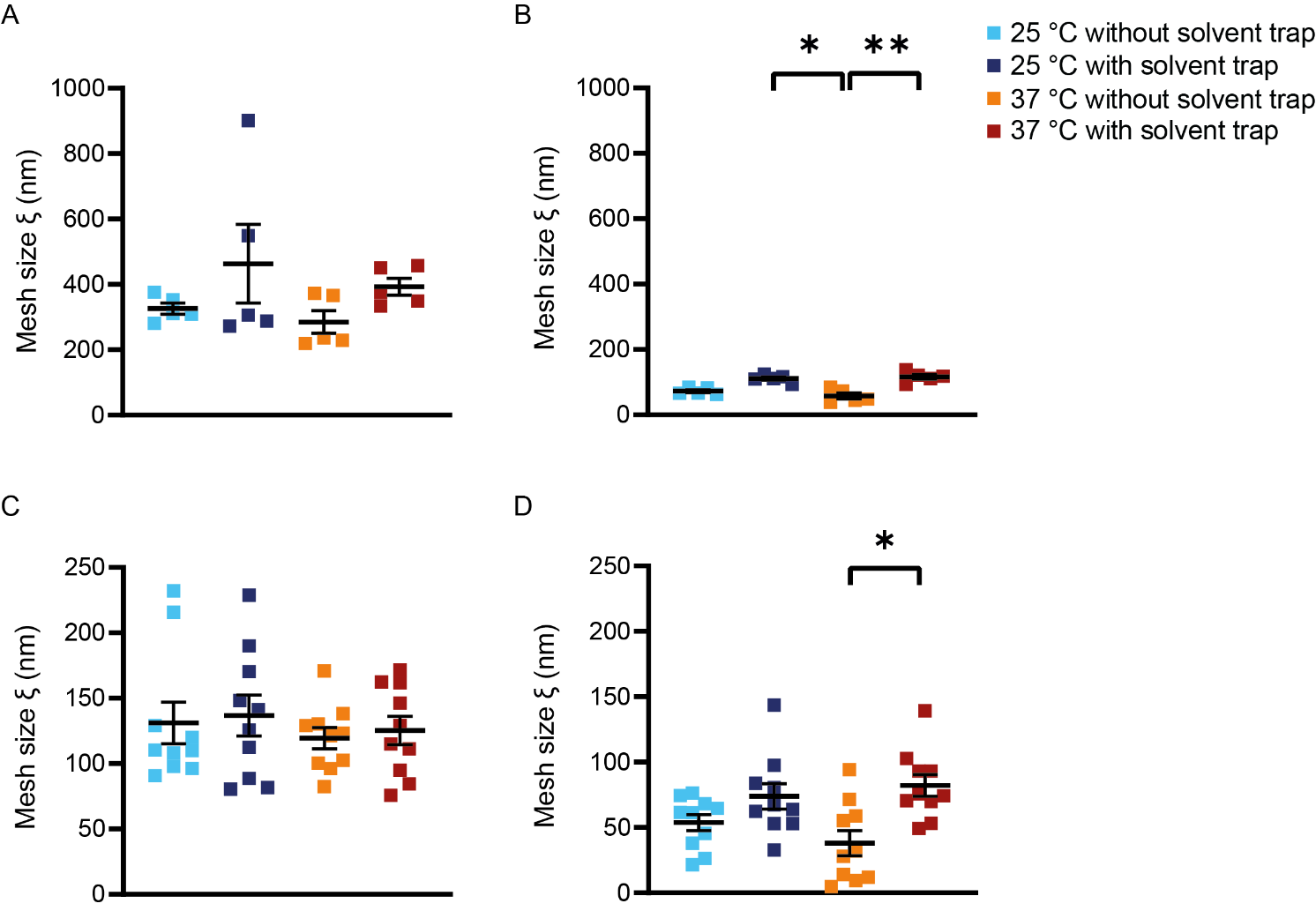 Figure S3. Mesh size of bovine submaxillary mucin and human sputum. Effective mesh size ξ (nm) of (A) 2% (n = 5) and (B) 10% (n = 5) bovine submaxillary mucin and of sputum from (C) healthy controls (n = 10) and (D) patients with cystic fibrosis (n = 10). Data are shown as mean ± standard error of the mean (SEM) of measurements at 25 °C and 37 °C with and without solvent trap; *P<0.05, **P<0.01.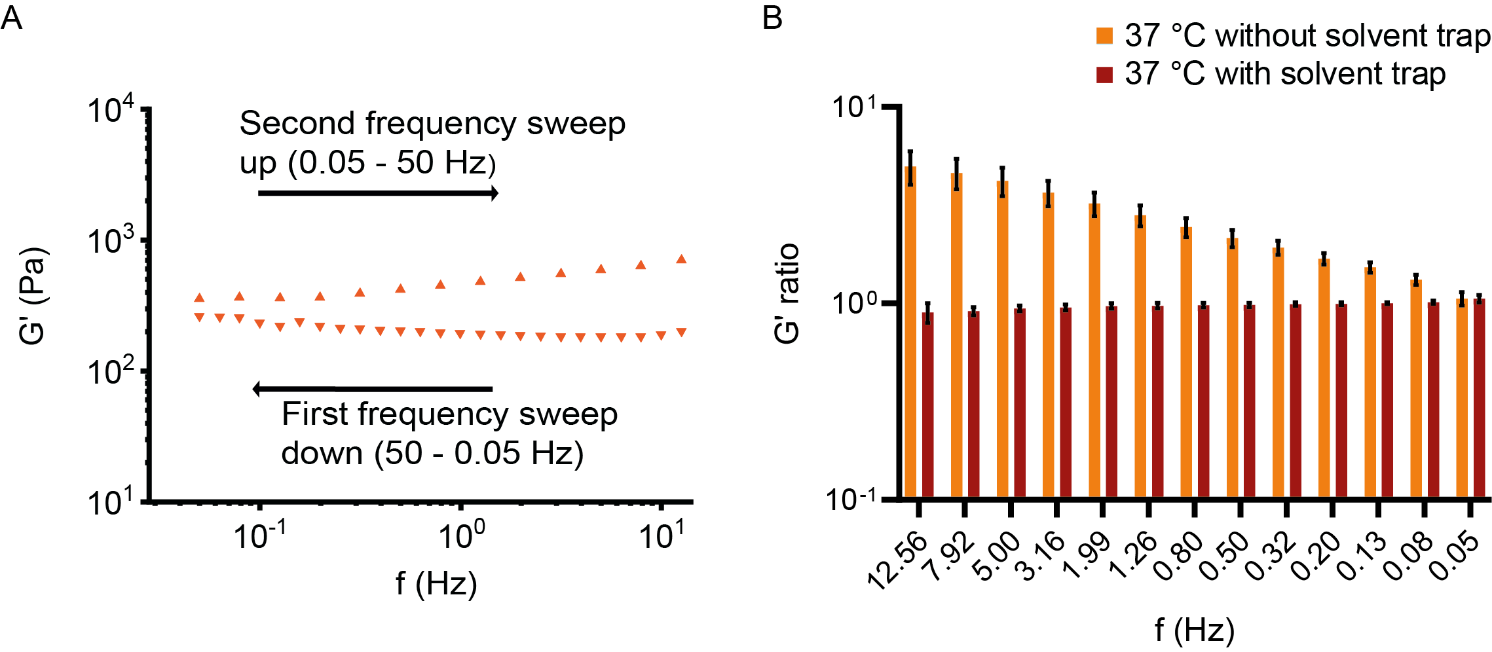 Figure S4. Hysteresis loop of patients with cystic fibrosis. (A) Representative frequency sweep downwards (down-pointing triangle) and upwards (up-pointing triangle) of sputum from a patient with cystic fibrosis at 37 °C without solvent trap. (B) Ratio between the storage modulus G’ (Pa) of sputum from patients with cystic fibrosis  (n = 10) between the frequency sweep upwards and the frequency sweep downwards at 37 °C without or with solvent trap, respectively. For each frequency mean and standard error of the mean (SEM) is depicted.Table S1. Demographics and basic clinical characteristics of healthy controls and patients with cystic fibrosis.Table S1. Demographics and basic clinical characteristics of healthy controls and patients with cystic fibrosis.Table S1. Demographics and basic clinical characteristics of healthy controls and patients with cystic fibrosis.Table S1. Demographics and basic clinical characteristics of healthy controls and patients with cystic fibrosis.Table S1. Demographics and basic clinical characteristics of healthy controls and patients with cystic fibrosis.Table S1. Demographics and basic clinical characteristics of healthy controls and patients with cystic fibrosis.Healthy controls Mean (± SEM) or n (%)Patients with cystic fibrosis Mean (± SEM) or n (%)Number of samplesNumber of samples1010Age, yearsAge, years33.6 (± 1.6)35.2 (± 4.9)Sex, femaleSex, female8 (80%)8 (80%)Pancreatic insufficiency Pancreatic insufficiency n.d.6 (60%)BMI, kg/m²BMI, kg/m²26.0 (± 1.4)21.2 (± 1.4)FEV1 % predictedFEV1 % predictedn.d.58.5 (± 4.6)2% BSM2% BSM10% BSM10% BSMmean ± SEMP valuemean ± SEMP valueG' (Pa) at 1 Hz25 °C without solvent trap0.1 ± 0.011.8 ± 2.0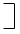 G' (Pa) at 1 Hz25 °C with solvent trap0.1 ± 0.03.2 ± 0.5G' (Pa) at 1 Hz37 °C without solvent trap0.3 ± 0.135.1 ± 12.0G' (Pa) at 1 Hz37 °C with solvent trap0.1 ± 0.03.0 ± 0.6G'' (Pa) at 1 Hz25 °C without solvent trap0.1 ± 0.0212.6 ± 1.3G'' (Pa) at 1 Hz25 °C with solvent trap0.3 ± 0.15.4 ± 0.4G'' (Pa) at 1 Hz37 °C without solvent trap0.3 ± 0.124.8 ± 7.0G'' (Pa) at 1 Hz37 °C with solvent trap0.1 ± 0.05.7 ± 0.8Mesh size (nm) at 1 Hz25 °C without solvent trap326.0 ± 17.072.6 ± 4.6Mesh size (nm) at 1 Hz25 °C with solvent trap463.1 ± 120.6111.1 ± 5.1Mesh size (nm) at 1 Hz37 °C without solvent trap284.7 ± 34.758.0 ± 8.8Mesh size (nm) at 1 Hz37 °C with solvent trap392.9 ± 25.8116.6 ± 7.2Phase angle (°) at 1 Hz25 °C without solvent trap72.3 ± 10.848.1 ± 2.8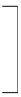 Phase angle (°) at 1 Hz25 °C with solvent trap65.2 ± 11.060.0 ± 3.7Phase angle (°) at 1 Hz37 °C without solvent trap57.4 ± 9.239.5 ± 3.7Phase angle (°) at 1 Hz37 °C with solvent trap54.9 ± 10.863.2 ± 1.8Healthy sputumHealthy sputumCystic Fibrosis sputumCystic Fibrosis sputummean ± SEMP valuemean ± SEMP valueG' (Pa) at 1 Hz25 °C without solvent trap2.9 ± 0.584.0 ± 42.2G' (Pa) at 1 Hz25 °C with solvent trap3.1 ± 0.923.9 ± 10.7G' (Pa) at 1 Hz37 °C without solvent trap3.4 ± 1.04634 ± 3612G' (Pa) at 1 Hz37 °C with solvent trap3.2 ± 0.612.5 ± 3.5G'' (Pa) at 1 Hz25 °C without solvent trap0.9 ± 0.221.7 ± 11.2G'' (Pa) at 1 Hz25 °C with solvent trap1.4 ± 0.77.5 ± 3.9G'' (Pa) at 1 Hz37 °C without solvent trap1.3 ± 0.41700 ± 1470G'' (Pa) at 1 Hz37 °C with solvent trap1.1 ± 0.21.1 ± 0.2Mesh size (nm) at 1 Hz25 °C without solvent trap131.1 ± 15.953.8 ± 6.2Mesh size (nm) at 1 Hz25 °C with solvent trap136.8 ± 15.673.8 ± 9.7Mesh size (nm) at 1 Hz37 °C without solvent trap119.5 ± 8.038.0 ± 9.6Mesh size (nm) at 1 Hz37 °C with solvent trap125.3 ± 10.982.1 ± 8.3Phase angle (°) at 1 Hz25 °C without solvent trap17.4 ± 1.615.0 ± 0.7 Phase angle (°) at 1 Hz25 °C with solvent trap16.6 ± 1.115.9 ± 0.9Phase angle (°) at 1 Hz37 °C without solvent trap21.0 ± 3.016.7 ± 1.3Phase angle (°) at 1 Hz37 °C with solvent trap20.3 ± 1.715.5 ± 0.9